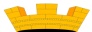 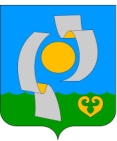 ПОСТАНОВЛЕНИЕ                                                                                                                                    АДМИНИСТРАЦИИ  НЫТВЕНСКОГО ГОРОДСКОГО  ПОСЕЛЕНИЯ17.04.2017                                                                                                              № 208О внесении изменений  в Порядок проведения конкурсного отбора проектов инициативного бюджетированияадминистрацией Нытвенского городскогопоселения, утвержденный постановлениемадминистрации Нытвенского городскогопоселения от 31.01.2017 № 69 ( в редакциипостановления от 11.04.2017 № 200)В соответствии с Законом Пермского края от 02.06.2016 № 654-ПК «О реализации проектов инициативного бюджетирования в Пермском крае», ПОСТАНОВЛЯЮ:          1. Внести   следующие   изменения    в   Порядок проведения конкурсного отбора проектов инициативного бюджетирования администрацией Нытвенского городского поселения, утвержденный постановлением администрации  Нытвенского городского поселения от 31.01.2017 № 69 (в редакции постановления от  11.04.2017 № 200):           1.1 пункт 1.3 изложить в следующей редакции:         «Право     на     участие     в     конкурсном     отборе   имеют      проекты,подготовленные жителями Нытвенского городского поселения, индивидуальными   предпринимателями,   юридическими  лицами,  общественными организациями,    осуществляющими    свою    деятельность   на   территории Нытвенского городского поселения (далее - участники конкурсного  отбора)»;          1.2  пункт 2.1.3 изложить в следующей редакции:«не позднее 1 февраля года предоставления субсидии готовит извещение  о  проведении конкурсного отбора, дате начала и окончания приема заявок на участие в конкурсном отборе проектов инициативного бюджетирования Комиссией  (далее  -  заявка)  по  форме согласно приложению 1 к настоящему Порядку и на официальном сайте муниципального образования.           Конкурсный  отбор  проектов  на  предоставление  субсидий в 2018 году ипоследующих  годах  объявляется  не позднее 1  сентября  года, предшествующего году предоставления субсидии.Прием заявок осуществляется не менее 20 рабочих дней с даты начала приема заявок»;1.3 пункт 3.1 дополнить абзацем следующего содержания:«Состав и полномочия  комиссии утверждаются Постановлением администрации Нытвенского городского поселения с соблюдением требований Закона Пермского края от 02 июня 2016 г. № 654-ПК».2. Опубликовать настоящее постановление в информационно-телекоммуникационной сети "Интернет" на официальном сайте Нытвенского городского поселения  http://nytva.permarea.ru/nytvenskoe.3. Настоящее постановление вступает в силу с момента подписания.   4. Контроль за исполнением постановления возложить на помощника  главы администрации Нытвенского городского поселения О.Ю. Каменских.Глава городского поселения-глава администрации Нытвенского городского поселения                                               К.А.Паркачёв                                                                   